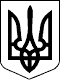 16 листопада 2017 року  Справа № 489/3202/17Номер провадження 2/489/1873/17РІШЕННЯІменем України16 листопада 2017 р.Ленінський районний суд м. Миколаєва в складі:головуючого - судді Тихонової Н.С.,секретаря Сироватки Т.О.,за участю:позивачки - ОСОБА_1,розглянувши у відкритому судовому засіданні в приміщенні суду цивільну справу за позовом ОСОБА_1 до Миколаївської міської ради про визначення додаткового строку для подачі заяви про прийняття спадщини,ВСТАНОВИВ:У липні 2017 р. ОСОБА_1 звернулась з позовом до Миколаївської міської ради, яким просила про визначення додаткового строку для подання заяви про прийняття спадщини. Вказувала, що 24.01.2016 р. помер її брат ОСОБА_2, після смерті якого відкрилась спадщина у вигляді 1/2 частки квартири АДРЕСА_1. Через юридичну необізнаність, нестачу коштів, роботу та проживання у м. Києві, позивач звернулась до нотаріуса із заявою лише 09.06.2017 року. Вважає, що пропустила строк звернення із поважних причин.В судовому засіданні позивачка заявлені вимоги підтримала.Представник Миколаївської ММР, відповідно до заяви, позовні вимоги не визнавав та проти них заперечував. Вказував, що позивачка не надала жодних обґрунтованих доказів, які б свідчили про поважність причин пропуску звернення до нотаріуса із заявою про прийняття спадщини. Крім того, просив про розгляд справи без участі представника відповідача.Вислухавши пояснення позивача, дослідивши надані докази, суд встановив наступне.Згідно Свідоцтва про народження ОСОБА_3 та ОСОБА_4 є батьками ОСОБА_4 (після укладення шлюбу ОСОБА_1) ОСОБА_5, ІНФОРМАЦІЯ_1Згідно Свідоцтва про народження ОСОБА_3 та ОСОБА_4 є батьками ОСОБА_2, ІНФОРМАЦІЯ_2Таким чином, ОСОБА_1 та ОСОБА_2 є рідними братом та сестрою.24.01.2016 р. помер ОСОБА_2. Після його смерті відкрилася спадщина у вигляді 1/2 частки квартири АДРЕСА_1. Вказана частка квартири належала померлому на праві спільної часткової приватної власності згідно Свідоцтва про право власності на житло від 20.11.1995 р.Відповідно до ст. 1216 ЦК України спадкуванням є перехід прав та обов'язків (спадщини) від фізичної особи, яка померла (спадкодавця), до інших осіб (спадкоємців).Спадщина відкривається внаслідок смерті особи або оголошення її померлою.Відповідно до ч. 1 ст. 1266 ЦК України внуки, правнуки спадкодавця спадкують ту частку спадщини, яка належала б за законом їхнім матері, батькові, бабі, дідові, якби вони були живими на час відкриття спадщини.09.06.2017 р. позивачка звернулася до нотаріальної контори з заявою про прийняття спадщини за законом в порядку спадкуванням за законом після смерті брата.Проте позивачці було відмовлено у видачі Свідоцтва про право на спадщину за законом в звязку з пропуском шестимісячного строку для подачі до нотаріальної контори заяви про прийняття спадщини. 12.06.2017 р. приватним нотаріусом Миколаївського міського нотаріального округу Миколаївської області ОСОБА_6 було винесено Постанову про відмову у вчиненні нотаріальних дій на підставі того, що спадкоємиць ОСОБА_1 спадщину у встановлені законом строки після смерті ОСОБА_2 не прийняла.З пояснень позивачки вбачається, що у встановлений законом строк вона не звернулась до нотаріуса, оскільки після смерті брата, маючи важке матеріальне становище, виїхала до іншого міста на заробітки та з об`єктивних причин не могла повернутись до Миколаєва для оформлення спадщини.Інших спадкоємців, окрім позивачки, які б заявляли свої права на спадкове майно після смерті ОСОБА_2 або які б мали право на обовязкову частку у спадщині немає.Згідно зі ст. 1270 ЦК Українидля прийняття спадщини встановлюється строк у шість місяців, який починається з часу відкриття спадщини, тобто з моменту смерті спадкодавця. Спадкоємець, який постійно проживав із спадкодавцем на час відкриття спадщини, вважається таким, що прийняв спадщину, якщо протягом строку, встановленого для прийняття спадщини, він не заявив про відмову від неї.Відповідно до ст. ст. 1268,1269 ЦК України спадкоємець, який бажає прийняти спадщину, але на час відкриття спадщини не проживав постійно із спадкодавцем, має подати нотаріусу або в сільських населених пунктах - уповноваженій на це посадовій особі відповідного органу місцевого самоврядування заяву про прийняття спадщини.Відповідно до ст. 1272 ЦК України якщо спадкоємець протягом строку, встановленого статтею 1270 цього Кодексу, не подав заяву про прийняття спадщини, він вважається таким, що не прийняв її. За позовом спадкоємця, який пропустив строк для прийняття спадщини з поважної причини, суд може визначити йому додатковий строк, достатній для подання ним заяви про прийняття спадщини.Відповідно до змісту ст. 1272 ЦК України позов про визначення додаткового строку для подання заяви про прийняття спадщини подається:1) у разі відсутності письмової згоди всіх спадкоємців, які прийняли спадщину, на подання спадкоємцем, який пропустив шестимісячний строк, заяви про прийняття спадщини до нотаріальної контори;2) у разі пропуску шестимісячного строку подання заяви про прийняття спадщини до нотаріальної контори та відсутності інших спадкоємців, які прийняли спадщину та могли б дати письмову згоду на подання цієї заяви.Відповідно до ст.ст.10,11, 60 ЦПК України кожна сторона зобовязана довести ті обставини, на які вона посилається як на підставу своїх вимог і заперечень. Суд розглядає цивільні справи в межах заявлених вимог і на підставі доказів сторін та інших осіб, які беруть участь у справі. Докази подаються сторонами та іншими особами, які беруть участь у справі. Доказуванню підлягають обставини, які мають значення для ухвалення рішення у справі і щодо яких у сторін та інших осіб, які беруть участь у справі, виникає спір. Доказування не може ґрунтуватись на припущеннях.Враховуючи вищевикладене та приймаючи до уваги, що позивачкою не надано суду жодних доказів поважності причин пропуску строку звернення із заявою про прийняття спадщини до нотаріальної контори, а доводи, приведені нею (юридична необізнаність, нестача коштів, сімейні проблеми роботу та проживання у м. Києві), не є поважними причинами, суд вважає, що позовні вимоги не підлягають задоволенню через їх необгрунтованість.На підставіст.ст. 1216, 1218, 1228, 1261, 1268, 1269, 1270 ЦК України, та керуючись ст. ст. 10, 14, 30, 60, 62, 123, 212, 214 ЦПК України, судВИРІШИВ:В задоволенні позовних вимог ОСОБА_1 до Миколаївської міської ради про визначення додаткового строку для прийняття спадщинивідмовити.Рішення може бути оскаржено до апеляційного суду Миколаївської області шляхом подачі апеляційної скарги через Ленінський районний суд м. Миколаєва протягом десяти днів з дня його проголошення.              Суддя:                              Н.С. Тихонова